Formulář pro odstoupení od smlouvy
uzavřené prostředky komunikace na dálku nebo mimo obchodní prostory Prodejce(dále jen „Formulář“)UPOZORNĚNÍTento formulář slouží k odstoupení od kupní smlouvy uzavřené s prodejcem zboží. Odešlete jej výlučně v případě, že chcete od smlouvy odstoupit (vrátit zboží) v době do 14ti dnů od jejího uzavření. Odstoupit od smlouvy lze pouze u nepoškozeného a nepoužívaného zboží. Doručením tohoto formuláře poskytovateli služeb účinnost kupní smlouvy končí.Oznámení o odstoupení od smlouvy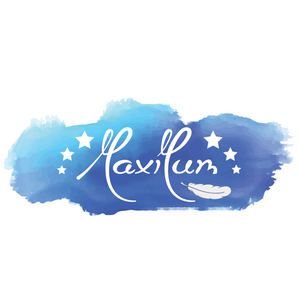 Prodejce:Denisa Pleško – MaxiMumse sídlem Na Vinici 133, 250 69 Hoštice - Vodochodyidentifikační číslo: 74806939,zapsaná v živnostenském rejstříku, neplátce DPHemail: maxi-mum@email.cz, web: www.maxi-mum.cz, tel: +420 777 944 459Balíček pošlete na pobočku Zásilkovny, adresa: V Honech 690, 250 69 Klecany (zaparkorun.cz), ID 21697 na jméno Denisa Pleško, tel: 777 944 459Oznamuji, že tímto odstupuji od kupní smlouvy na koupi následující zboží: ……………………………………………………………………………………………………………………………………………………………………………………………………………………………………………………………………………………………………………………………………………………………………………………………………………...Datum objednání: …………….…………………………………………………………………………………………….Číslo objednávky: ………………………………………………………………………………………………………….Jméno a příjmení spotřebitele: …………………………...……………………………………………………………...Adresa spotřebitele (vč. státu): …………………………………………………………………………………………..………………………………………………………………………………………………………………………………..………………………………………………………………………………………………………………………………..Číslo bankovního účtu: …………………………………………………………………………………………………….Podpis a datum spotřebitele: ……………………………………………………………………………………………..